Anhang 3: Arbeitsvorlage Individuelle Standortbestimmung 							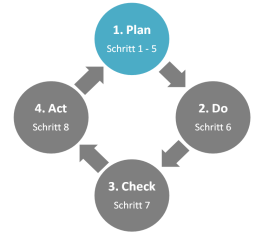 Leitprinzip:  ..........................................................................................................................................................................................................Liebe(r) Mitarbeitende(r)Du bist eingeladen, das ausgewählte Leitprinzip in Ruhe durchzulesen und dir zu den untenstehenden Fragen Gedanken zu machen. Beachte: Es geht um dich und dein Handeln, beurteile nicht die Arbeit der Anderen. Es gibt keine richtigen und falschen Antworten – es geht darum, das eigene Handeln kritisch und ehrlich zu reflektieren.Alle Mitarbeitenden tragen ihre Einschätzungen in der nachfolgenden Tabelle ein und geben sie der Kita-Leitung zur vereinbarten Zeit ab.Viel Spass und herzlichen Dank für deinen wertvollen Beitrag.Meine StärkenMein VerbesserungspotenzialWelche Folgerungen im Leitprinzip liegen mir besonders am Herzen?Welchen schenke ich schon jetzt viel Aufmerksamkeit?Wie handle ich konkret?Welche Methoden, welche Grundlage, welches Material nutze ich dabei?Beispiel: Kinder brauchen Konstanz und verlässliche Bezugspersonen.Beispiel: Wenn die Eltern das Kind bringen, hole ich es persönlich an der Tür ab. Beispiel:Ich begrüsse es, in dem ich es an der Hand nehme und es anschaue (= Methode)unsere Kita- Betriebsregel (= Grundlage)Welche Folgerungen sind für mich neu?Bei welcher hatte ich ein Aha-Erlebnis? Was macht mich unsicher / was versehe ich nicht?Wo mache ich wenig?Was behindert mich, diese Folgerung auszuüben?Beispiel:Dass Überforderung die Entwicklung und das Lernen des Kindes tiefgreifend und nachhaltig beeinträchtigt.Beispiel: Kinder Anregungen im vertrauten Alltag suchen – was heisst das konkret für uns in der Kita?Beispiel :Ich kann Überforderung am Kind nicht erkennen.Ich habe keine Ideen, wie umsetzen.